Expecting a profit that will never perishFirst KhutbahAll praises are due to Allah, the One who has made the Qur'an a guidance for those who have Taqwa, who has made prayer a light for worshippers and charity a proof for those who spend in His way. I testify that there is nothing worthy of worship except Allah, the uniquely One, who has no partners in His one-ness. And I testify that our Sayyid, our Prophet, Sayyiduna Muhammad, is the slave of Allah and His Messenger. O Allah, send Your peace and blessings upon him and upon whomsoever follows him in guidance until the Last Day.To Continue: I advise you, O slaves of Allah and myself, with the Taqwa of Allah, for verily Allah says: يَا أَيُّهَا النَّاسُ اعْبُدُوا رَبَّكُمُ الَّذِي خَلَقَكُمْ وَالَّذِينَ مِنْ قَبْلِكُمْ لَعَلَّكُمْ تَتَّقُونَO mankind, worship your Lord, who created you and those before you, that you may become righteous [Qur'an: 2:21]O You who believe: Allah says in Surah Fatir:إِنَّ الَّذِينَ يَتْلُونَ كِتَابَ اللَّهِ وَأَقَامُوا الصَّلَاةَ وَأَنْفَقُوا مِمَّا رَزَقْنَاهُمْ سِرًّا وَعَلَانِيَةً يَرْجُونَ تِجَارَةً لَنْ تَبُورَ* لِيُوَفِّيَهُمْ أُجُورَهُمْ وَيَزِيدَهُمْ مِنْ فَضْلِهِ إِنَّهُ غَفُورٌ شَكُورٌIndeed, those who recite the Book of Allah and establish prayer and spend [in His cause] out of what We have provided them, secretly and publicly, [can] expect a profit that will never perish - That He may give them in full their rewards and increase for them of His bounty. Indeed, He is Forgiving and Appreciative. [Qur'an: 35:29-30]In this noble verse Allah gives the glad tidings to His believing slaves, those who recite the Qur'an, who preserve their prayer and who spend from what they have been given. He promises them a profit that will never perish, hastening for them in this world the reward of their deeds and He magnifies for them their reward in the hereafter based on their good deed, raising their spiritual ranks. So, reciting the words of the Lord of all the worlds is a healing and mercy unto the believers and its reward is with Allah:مَنْ قَرَأَ حَرْفًا مِنْ كِتَابِ اللَّهِ فَلَهُ بِهِ حَسَنَةٌ، وَالْحَسَنَةُ بِعَشْرِ أَمْثَالِهَاWhoever recites a letter from Allah's Book, he receives the reward from it, and the reward of ten the like of it. [Tirmidhi]In this manner the person who recites the Qur'an increases in his goodness and is raised in his spiritual rank. As for the act of prayer then this is the most beloved of acts, one that has been made obligatory by Allah upon His slaves. It is a form of connection to the Lord of all the worlds, and a form of blissful ease for those who worship and perform it. Although Allah has made the prayers five in their outward performance in reality they are fifty in their reward. Through the performance of such prayer wrongdoings are removed and spiritual ranks are raised for the Prophet (peace and blessings of Allah be upon him) said:إِنَّكَ لَا تَسْجُدُ لِلَّهِ ‌سَجْدَةً؛ إِلَّا ‌رَفَعَكَ ‌اللَّهُ بِهَا دَرَجَةًYou will not prostrate to Allah but He will raise you in status a rank [Muslim]As for charity, then its giving and expenditure is a way of expressing gratitude for what He has given to us, for in reality all wealth is the wealth of Allah which He has gifted us and made the means by which we can bring happiness to His slaves. When we spend He will replace whatsoever we have spent for His sake, and multiply the reward for what we have given as He says: مَثَلُ الَّذِينَ يُنْفِقُونَ أَمْوَالَهُمْ فِي سَبِيلِ اللَّهِ كَمَثَلِ حَبَّةٍ أَنْبَتَتْ سَبْعَ سَنَابِلَ فِي كُلِّ ‌سُنْبُلَةٍ مِائَةُ حَبَّةٍ وَاللَّهُ يُضَاعِفُ لِمَنْ يَشَاءُThe example of those who spend their wealth in the cause of Allah is that of a grain that sprouts into seven ears, each bearing one hundred grains. And Allah multiplies the reward even more to whoever He wills. [Qur'an: 2:261]So these are the deeds that those who perform can expect profit from with regards to in this life and the hereafter. For this reason Allah has referred to those who engage in them as expecting a profit that never perishes: تِجَارَةً لَنْ تَبُورَA profit that will never perish [Qur'an: 35:29]So, O Allah make us of those reciting the Qur'an, who preserve their prayers and of those who hasten to spend of what they possess. And accept all of us for Your obedience and bless us with obedience towards Your Messenger (peace and blessings of Allah be upon him), and obedience towards those whom You have ordered us to show obedience towards, in accordance with Your saying: يَا أَيُّهَا الَّذِينَ آمَنُوا أَطِيعُوا اللَّهَ وَأَطِيعُوا الرَّسُولَ وَأُولِي الْأَمْرِ مِنْكُمْO you who have believed, obey Allah and obey the Messenger and those in authority among you. [Qur'an: 4:59] I say this and I seek forgiveness for myself and for you, so seek His forgiveness, indeed He is the most forgiving, most Merciful.Second KhutbahAll praises are due to Allah the One. And may peace and blessings be upon our Sayyid, Sayyiduna Muhammad (peace and blessings of Allah be upon him) and upon all of his companions. I advise you slaves of Allah and myself with the Taqwa of Allah.O Believers: Indeed Allah has borne witness to the faith of those who join between reciting the Qur'an, performing prayers and giving charity. He states they are a people of spiritual excellence (Ihsan) and promises them the best of rewards and attaining unto His encompassing forgiveness, as well as ultimate abode in the expansion of His Paradise. He says:إِنَّمَا الْمُؤْمِنُونَ الَّذِينَ إِذَا ذُكِرَ اللَّهُ وَجِلَتْ قُلُوبُهُمْ وَإِذَا تُلِيَتْ عَلَيْهِمْ آيَاتُهُ زَادَتْهُمْ إِيمَانًا وَعَلَى رَبِّهِمْ يَتَوَكَّلُونَ* الَّذِينَ يُقِيمُونَ الصَّلَاةَ وَمِمَّا رَزَقْنَاهُمْ يُنْفِقُونَ* أُولَئِكَ هُمُ الْمُؤْمِنُونَ حَقًّا لَهُمْ دَرَجَاتٌ عِنْدَ رَبِّهِمْ وَمَغْفِرَةٌ وَرِزْقٌ كَرِيمٌThe true believers are those whose hearts tremble at the remembrance of Allah, whose faith increases when His revelations are recited to them, and who put their trust in their Lord. They are those who establish prayer and donate from what We have provided for them. It is they who are the true believers. They will have elevated ranks, forgiveness, and an honourable provision from their Lord. [Qur'an: 8:2-4]So whosoever has dealings with Allah in this manner can hope for a great profit, one that never is exhausted, as well as being forgiven their sins, increased in their reward and rank whilst they enter unto Paradise. A profit and gain that never ends.And with this we ask You O Allah that You send Your prayers and blessings upon all of the Prophets and Messengers, especially on the seal of them, our master, our Prophet, Sayyiduna Muhammad. O Allah send Your peace and blessings upon him, and upon his family, his companions, all of them. O Allah, grant success to the UAE President HH Mohammed bin Zayed Al Nahyan Al Nahyan, to the Vice-President, the Crown Prince and his Brothers, their Highnesses, the Rulers of the Emirates and guide them to all that which is good and what pleases You. O Allah, bestow your mercy on the late Sheikh Zayed, Sheikh Maktoum, Sheikh Khalifa bin Zayed and the other late UAE Sheikhs who have passed on to Your mercy. We ask you to admit them into Paradise by Your grace. O Allah have mercy on those martyred for Your sake, and grant them intercession for their people, and grant their families patience and a great reward. And have mercy, our Lord, upon all of the believers, the living and the dead.Believers, remember Allah and He will remember you, forget Him not, lest you be forgotten. Be grateful for your blessings and you will be increased therein. So, stand up for prayer.دولــة الإمـارات العـربية المتحـدة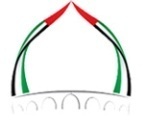 الجمعة: 10 ذو القعدة  1443هـالهيئة العامة للشؤون الإسلامية والأوقافالموافق: 10/6/2022م